Музыкально поэтическая композиция «Была война…»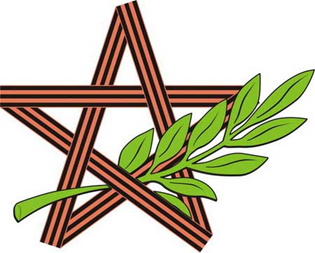 (Песни поют все вместе, если класс хорошо поёт, можно заменить  плюсовки песен на минусовки)1 чтец (слайд2 )Пусть помнят, те, которых мы не знаем:Нам страх и подлость были не к лицу.Мы пили жизнь до дна и умиралиЗа эту жизнь, не кланяясь свинцу2 чтец (3 слайд фильм с фотографиями мемориалов)Начало мая.
Красные гвоздики,
Как слезы тех далеких страшных лет.
И ветеранов праведные лики,
Особенно, которых больше нет.
Когда опять подходят даты эти.
Я почему-то чувствую вину -
Все меньше вспоминают о Победе,
Все больше забывают про войну.
Идут по телевизору парады,
Горят в архивных фильмах города.
Тем, кто остался, раздают награды.
И кажется, что было так всегда.
Война еще исчезнуть не готова.
Те годы - миллионы личных драм.
А потому, давайте вспомним снова
Всех тех, кто подарил Победу нам.
Когда гулять, на майские, поедем,
Веселые, довольные вполне,
Давайте скажем что-то о Победе
И вспомним, хоть немного, о войне.Слайд 3 3  чтец Не дымятся дали, Пыль черна от слёз. Ни одной медали-Дед мой не принёс. Только в этом самом-нет его вины, Потому что сам он не пришёл с войны.(Слайд 4 фотография ромашкового поля) 4 чтецИюнь. Россия. Воскресенье.
Рассвет в объятьях тишины.
Осталось хрупкое мгновенье
До первых выстрелов войны.
Через секунду мир взорвётся,
Смерть поведёт парад-алле,
И навсегда погаснет солнце
Для миллионов на земле.
Июнь. Россия. Воскресенье.
Страна на грани: быть не быть…
И это жуткое мгновенье
Нам никогда не позабыть…Слайд 5Голос Левитана (начало войны)Слайд 6 Хроники «Начало войны!
Слайд 7(видео из архивных фотографии) Песня «Огонёк» На позицию девушкаПровожала бойца,Тёмной ночью простиласяНа ступеньках крыльца.И пока за туманамиВидеть мог паренёк,На окошке на девичьемВсё горел огонёк.И пока за туманамиВидеть мог паренёк,На окошке на девичьемВсё горел огонёк.Парня встретила славнаяФронтовая семья.Всюду были товарищи,Всюду были друзья,Но знакомую улицуПозабыть он не мог:Где ж ты, девушка милая,Где ж ты, мой огонёк?Но знакомую улицуПозабыть он не мог:Где ж ты, девушка милая,Где ж ты, мой огонёк?Чтец 5 (слайд 8 фотографии блокадного Ленинграда)Опять война, 
Опять блокада... 
А может, нам о них забыть?Я слышу иногда: 
«Не надо, 
Не надо раны бередить». 
Ведь это правда, что устали 
Мы от рассказов о войне 
И о блокаде пролистали 
Стихов достаточно вполне.И может показаться: 
Правы 
И убедительны слова. 
Но даже если это правда, 
Такая правда — 
Не права!Я не напрасно беспокоюсь, 
Чтоб не забылась та война: 
Ведь эта память — наша совесть. 
Она, 
Как сила, нам нужна... 
Слайд 9  Видео хроника  «Ленинградская блокада»Слайд 10  Минута молчания (фотография пискарёвского мемориального кладбища метроном по щелчку мыши)Слайд 11 Песня «В землянке»Бьется в тесной печурке огонь,На поленьях смола, как слеза.И поет мне в землянке гармоньПро улыбку твою и глаза.Про тебя мне шептали кустыВ белоснежных полях под Москвой.Я хочу, чтобы слышала ты,Как тоскует мой голос живой.Слайд 12 (видео из архивных фотографий)Песня «Враги сожгли родную хату» Враги сожгли родную хату,
Сгубили всю его семью.
Куда теперь идти солдату,
Куда нести печаль свою?
Пошёл солдат в глубоком горе
На перекрёсток двух дорог,
Нашёл солдат в широком поле
Травой заросший бугорок.
Стоит солдат и словно комья
Застряли в горле у него.
Сказал солдат: "Встречай, Прасковья,
Героя-мужа своего.
Готовь для гостья угощенье,
Накрой в избе широкий стол.
Свой день, свой праздник возвращенья
К тебе я праздновать пришёл".
Никто солдату не ответил,
Никто его не повстречал.
И только тёплый летний вечер
Траву могильную качал.
Вздохнул солдат, ремень поправил,
Достал мешок походный свой,
Бутылку горькую поставил
На серый камень гробовой.Слайд 13 (фотография Колокола в Хатыни)Чтец 6Над Хатынью – колокольный звон,Словно стон и крик в дыму чадящем;Все, кто здесь пройдёт, отдаст поклонЧёрным трубам из земли торчащим.Изверги согнали стариков,Малых деток, женщин не щадили.Нёсся жуткий плач со всех сторон,То сжигали тех людей живыми.Едкий дым всё горло им сжимал.Дети, женщины в огне метались,И повсюду, крик и стон стоял.Это люди в пепел превращались.Сколько жизней унесла война?!Кровью, потом почва пропиталась.И звонят, звонят колокола!Нет войны! А боль в сердцах осталась.Слайд 14(фотография знамени Победы)   Голос Левитана «Капитуляция» Чтец 7 (слайд  15  архивная фотграфия победного салютс)Утро Победы 
Где трава от росы и от крови сырая,
Где зрачки пулеметов свирепо глядят,
В полный рост, над окопом переднего края,
Поднялся победитель-солдат.
Сердце билось о ребра прерывисто, часто.
Тишина... Тишина... Не во сне – наяву.
И сказал пехотинец: – Отмаялись! Баста! –
И приметил подснежник во рву.
И в душе, тосковавшей по свету и ласке,
Ожил радости прежней певучий поток.
И нагнулся солдат и к простреленной каске
Осторожно приладил цветок.
Снова ожили в памяти, были живые –
Подмосковье в снегах и в огне Сталинград.
За четыре немыслимых года впервые,
Как ребенок, заплакал солдат.
Так стоял пехотинец, смеясь и рыдая,
Сапогом попирая колючий плетень.
За плечами пылала заря молодая,
Предвещая солнечный день.
Слайд 16  Видео хроника «Парад победы»Слайд  17 (видео из фотографий обелисков с журавлями)Песня «Журавли»Мне кажется порою, что солдаты,С кровавых не пришедшие полей,Не в землю нашу полегли когда-то,А превратились в белых журавлей.Они до сей поры с времен тех дальнихЛетят и подают нам голоса.Не потому ль так часто и печальноМы замолкаем, глядя в небеса?Слайд 18 (фотогорафия нашего сельского обелиска)Чтец 8.Стоят в России обелиски,
На них фамилии солдат…
Мои ровесники мальчишки
Под обелисками лежат.
И к ним, притихшие в печали,
Цветы приносят полевые
Девчонки те, что их так ждали,
Теперь уже совсем седые.Слайд 19 (фотографии Победы)Песня «День победы» (поют все вместе)День Победы, как он был от нас далек
Как в костре потухшем таял уголек
Были версты, обгорелые, в пыли
Этот день мы приближали как могли

Этот день Победы
Порохом пропах
Это праздник
С сединою на висках
Это радость
Со слезами на глазах
День Победы, День Победы, День Победы!

Дни и ночи у мартеновских печей
Не смыкала наша Родина очей
Дни и ночи битву трудную вели
Этот день мы приближали как могли

Этот день Победы
Порохом пропах
Это праздник
С сединою на висках
Это радость
Со слезами на глазах
День Победы, День Победы, День Победы!

Здравствуй, мама, возвратились мы не все
Босиком бы пробежаться по росе
Пол-Европы прошагали, пол-Земли
Этот день мы приближали как могли

Этот день Победы
Порохом пропах
Это праздник
С сединою на висках
Это радость
Со слезами на глазах
День Победы, День Победы, День Победы!  Слайд 20 (детский рисунок)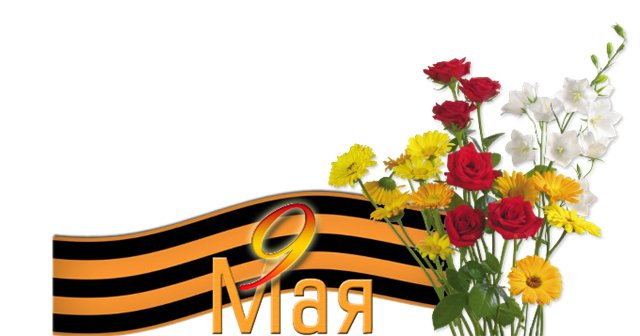 Чтец 8 (младший школьник со своим рисунком)Над землёю солнце светит,
На траве играют дети,
Речка синяя, а вот -
Пароход по ней плывёт.
Вот дома - до неба прямо! 
Вот цветы, а это - мама,
Рядом с ней сестра моя...
Слово "мир" рисую я.
